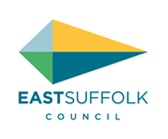 Local Discretionary Rate Relief application formPlease complete this section about the property that you want relief for and the organisation that occupies itAccount reference	Address of Property	Business/Organisation (name or title of organisation applying for relief)What type of business is run from the premises?Description of the property e.g. office, shop, public house, petrol station etc.How is the property used?ContactName of contact and daytime telephone numberAddress for correspondence if different from property addressDo you own the property? (Please tick) Yes	NoIf no, please give details* IMPORTANT *Please complete this section to apply for discretionary relief providing as much detail as possible.  Please continue on a separate sheet of paper if necessaryPlease also provide a copy of your last two years audited accounts.How does your business benefit local people and /or the local economy?Does your business create or support opportunities for education or training? If so, please provide details.Have you considered relocation to the Enterprise Zone?  If so, please provide full details of your reasons for not relocating into one of these sites.Are the premises occupied?  If not, please provide timescale of when this is will happen.Please provide detail of any other rate relief you are receivingAs far as I know and believe, the information I have given is correct.Name(in capitals)PositionTelephone numberEmail addressSignatureDatePlease provide copies of the following items:Copy of your last 2 years audited accounts.Please return completed form and supporting documents to:economicservices@eastsuffolk.gov.uk 